Задание для С-31 на 06.05.20. «Этапы формирования качества конечной продукции строительства».Прочитать и изучить текстОтветить письменно на вопросыРассмотрение этапов формирования качества конечной продукции строительства позволяет принять следующие его уровни:нормативный;проектный;исполнительный;эксплуатационный (фактический).Нормативный уровень качества задается требованиями СНиП, государственных стандартов России (ГОСТ), технических условий (ТУ) и других нормативных установлений органов государственного управления и надзора. Он относится прежде всего к техническим параметрам зданий и сооружений и отражает государственные требования по безопасной их эксплуатации. Нормативный уровень качества объективно отражает также возможный уровень качества строящихся или реконструируемых объектов в соответствии с имеющимися отечественными и зарубежными научно-техническими достижениями в области строительства.Проектный уровень качества определяется конструктивными и технологическими решениями, принятыми в проектной документации на строительство. При проектировании строительных объектов проектные организации обязаны обеспечить нормативный уровень качества по техническим параметрам возводимых зданий и сооружений, обеспечивающим их прочность, устойчивость и т.д. Далее в соответствии с имеющимися экономическими и другими возможностями государства, хозяйствующих субъектов необходимо принять наиболее передовые прогрессивные технологические решения по созданию соответствующих производств, объектов бытового и другого обслуживания, а также решения по архитектурной выразительности зданий и сооружений, благоустройству территории застройки и т.д. Проектный уровень качества может быть выше его нормативного уровня.Исполнительный уровень качества отражает: в какой мере в процессе осуществления возведения зданий и сооружений и их комплексов были соблюдены требования норм и стандартов по технологии и методам производства строительно-монтажных работ, обеспечению качества их выполнения; в какой мере исполнены проектные решения и выполнены требования к качеству работ и конструктивным элементам, предписанные в проектной документации; в какой мере в процессе строительства объектов реализованы проектные решения по технологии создаваемых производств, эксплуатации построенных зданий и сооружений.Эксплуатационный (фактический) уровень качества проявляется и подтверждается в процессе эксплуатации построенных, реконструированных, модернизированных предприятий, производств, отдельных зданий, сооружений, их комплексов. Он выражается в обеспечении проектных показателей предприятий по объему производства продукции, производительности труда, текущим издержкам производства, эксплуатационным расходам на содержание зданий и сооружений, по наличию отказов в работе оборудования и технических систем, потребности проведения ремонта зданий и сооружений и затратам на эти цели и т.д. Решение проблемы управления качеством строительства непосредственно связано с переходом на международные стандарты в области качества, разработанные Международной организацией по стандартизации (ИСО[1]).Международные стандарты содержат требования к системе управления качеством, направленные на удовлетворение потребителя посредством предупреждения несоответствия продукции нормативным требованиям на всех стадиях ее разработки, проектирования и создания. Международные стандарты качества являются общими и не относятся к какой-либо конкретной отрасли производства. В этой связи они нуждаются в специальной адаптации к конкретной продукции конкретных предприятий, в том числе и к продукции строительно-монтажных организаций и предприятий по производству строительных конструкций, деталей. При этом должны учитываться достигнутые технический, технологический и организационный уровни производства, а также другие факторы и условия производственно-хозяйственной деятельности.Международной организацией по стандартизации разработано 17 международных стандартов по управлению качеством. Указанные стандарты дают полную регламентацию организации управления качеством продукции в любой производственной или обслуживающей организации и предприятии.В 1990-х гг. Правительством РФ разработан и утвержден ряд государственных стандартов Российской Федерации по управлению качеством, которые в полной мере согласуются с требованиями стандартов ИСО. К ним относятся:ГОСТ Р ИСО 9001—96 Системы качества. Модель обеспечения качества при проектировании, разработке, производстве, монтаже и обслуживании;ГОСТ Р ИСО 9002—96 Системы качества. Модель обеспечения качества при производстве, монтаже и обслуживании;ГОСТ Р ИСО 9003—96 Системы качества. Модель обеспечения качества при окончательном контроле и испытаниях;ГОСТ Р ИСО 1OOI1-1—93 Руководящие указания по проверке систем качества. Часть 1. Проверка;ГОСТ Р ИСО 10011-2—93 Руководящие указания по проверке систем качества. Часть 2. Квалификационные критерии для эскпертов-аудиторов систем качества;ГОСТ Р ИСО 10011-3—93 Руководящие указания по проверке систем качества. Часть 3. Управление программами проверок;ГОСТ Р ИСО 40.001—95 Правила по проведению сертификации систем качества в Российской Федерации;ГОСТ Р ИСО 40.002—96 Система сертификации. Общие положения;ГОСТ Р ИСО 40.003—95 ГОСТ Р Регистр систем качества. Порядок проведения сертификации систем качества.Как и международные стандарты, так и ГОСТы по обеспечению и управлению качеством продукции относятся ко всем отраслям материального производства и обслуживания. Конкретные строительно-монтажные фирмы и предприятия по производству строительных конструкций и деталей обязаны разработать и внедрить у себя систему управления качеством строительной продукции, отвечающую положениям и требованиям приведенных выше ГОСТов. Эта система подлежит сертификации, т. е. согласованию и принятию ее организациями Российской Федерации по стандартизации.Основным документом, содержащим нормативные требования к качеству выполнения строительно-монтажных работ является СНиП ч. 3 «Организация, производство и приемка работ». Кроме того, при разработке систем управления качеством естественно должны быть учтены требования и других нормативных документов и Государственных стандартов по расчету строительных конструкций на прочность, устойчивость, теплопроводность, по лабораторным и производственным испытаниям строительных материалов, конструктивных элементов зданий и сооружений и др.Обеспечение надлежащего качества строительства во многом определяется созданием и наличием у строительно-монтажных организаций комплексных систем управления качеством строительной продукции и строительно-монтажных работ. Комплексная система управления качеством строительной продукции (КСУКСП) — организационная структура, порядок, средства и методы, существующие в строительно-монтажных организациях и обеспечивающие осуществление совокупности мероприятий, направленных на обеспечение соответствия качества строительно-монтажных работ и законченных строительством объектов требованиям нормативных документов и утвержденной проектной документации.Конкретными задачами создания и функционирования комплексной системы управления качеством являются:анализ и планирование уровня качества;нормативное обеспечение качества;оценка уровня и сертификация качества;организация контроля качества;стимулирование повышения качества.Общее руководство разработкой и внедрением КСУКСП строительно-монтажной организации (фирмы) осуществляется ее руководителем, при этом в работе по созданию системы участвуют все службы организации.Принципиальную содержательную и организационно-методическую основу разработки КСУКСП составляет разработка стандартов предприятия (строительно-монтажной организации) на производимую продукцию, технологию и способы производства продукции, инструментальные методы контроля производства и произведенной продукции и составление организационных регламентов по контролю соблюдения указанных стандартов.При создании комплексной системы управления качеством строительной продукции руководствуются следующими принципами:метрологичность и стандартизация;системный подход к ее построению;комплексность управления качеством строительной продукции;рациональное ограничение;динамичность системы;обратная связь;оптимальность;необходимость и достаточность;интеграция и модульное построение.Принцип метрологичности и стандартизации определяет, что все основные требования к качеству продукции, во-первых, должны быть количественно измеряемы и поддаваться инструментальному контролю и, во-вторых, основные функции системы должны отвечать и соответствовать государственным нормативным документам и правилам, регулирующим деятельность по обеспечению качества продукции. В строительстве такими документами являются СНиПы и другие нормативные документы, касающиеся проектировании зданий и сооружений, расчета строительных конструкций, правил производства и приемки работ и др.Принцип системного подхода к построению КСУКСП предполагает управление качеством на всех уровнях руководства и yправления производством и производственным обслуживанием и смотрения всех направлений и мероприятий по обеспечению качества во взаимной связи и взаимной обусловленности.Принцип комплексности управления качеством предопределяет необходимость наиболее полного учета и охвата всех факторов,направлений, путей и мероприятий технического и организационного характера, направленных на обеспечение получения высокого качества продукции.Принцип рационального ограничения тесно связан с предыдущим принципом и предполагает рассмотрение в системе управления качеством лишь тех факторов процесса строительства и строительного производства и его организации из всей их совокупности, которые в определяющей степени влияют на качество конечной строительной продукции.Принципы комплексности и рационального ограничения равноценны принципам необходимости и достаточности при отборе факторов, которые подлежат учету при оценке какого-либо явления или процесса.Принцип динамичности системы предполагает постоянное повышение нормативных требований к показателям качества конечной, промежуточной строительной продукции и к факторам, обеспечивающим повышение уровня качества.Принцип обратной связи связан с предыдущим принципом и определяет, что вся работа по развитию системы управления качеством должна строиться на основе получения и анализа информации о функционировании системы, рациональности принятых технических и организационных решений по повышению уровня качества и управлению им.Принцип оптимальности определяет такой подход к построению системы управления качеством, когда достигается высокая ее эффективность при минимальных затратах на функционирование. Принципы интегрированности и модульного проектирования определяют, что при разработке системы управления качеством конкретной строительно-монтажной организации необходимо предусматривать, чтобы она в целом и по составляющим ее блокам могла быть интегрирована в систему управления качеством более высокого порядка, в частности в систему холдинга, в который она входит. Содержание управления качеством конечной продукции строительства в рамках КСУКСП раскрывается через следующие функции: планирование; организация; координация; развитие методов оценки и сертификации; учет и контроль; анализ; стимулирование.Особое место в обеспечении качества строительства зданий и сооружений занимает качество выполнения строительно-монтажных работ. Поэтому в системе управления качеством строительства большое внимание уделяется производственному контролю качества выполнения строительно-монтажных работ, который включает в себя: входной контроль; операционный; приемочный.Входной контроль состоит в проверке качества рабочих чертежей и другой проектной документации и проверке поступающих на строительные площадки и объекты строительных материалов, конструкций, деталей, изделий, полуфабрикатов, оборудования, монтажных узлов.Качество рабочих чертежей и другой проектной документации проверяется производственным отделом строительно-монтажной организации. При их проверке оценивается технологичность возведения запроектированных частей зданий и сооружений, выполнения отдельных работ, а также возможность осуществления визуального контроля при соблюдении технических условий на производство работ и др.Оценка качества поступающих на строительные площадки и объекты строительных материалов, конструкций, изделий, деталей и полуфабрикатов производится на протяжении всего периода строительства линейными работниками строительных участков и работниками служб снабжения. Их задача состоит в том, чтобы определить соответствие поступивших конструкций, изделий, полуфабрикатов действующим стандартам и техническим требованиям. Здесь используется внешний осмотр конструкций на предмет поломки при перевозке и открытого брака при изготовлении, проверяется наличие заводских технических паспортов на отгруженную продукцию.В оценке качества поступающих строительных материалов принимают участие также строительные лаборатории строительных организаций, службы главного технолога. Такие строительные материалы, как цемент, битумные мастики и др., проходят лабораторные испытания на предмет определения марки, сорта и соответствия данным в сопроводительных документах.Операционный контроль качества строительно-монтажных работ является основным в общей системе внутреннего технического контроля. Он осуществляется на всем протяжении процесса возведения зданий и сооружений и включает в себя:самоконтроль со стороны исполнителей работ;операционный контроль производственного персонала.Самоконтроль качества исполнения работ состоит в проверке соответствия установки конструкций, изготовления строительных конструкций, элементов зданий и сооружений и выполнения работ в соответствии с рабочими чертежами и установленными техническими требованиями со стороны рабочих-исполнителей, звеньевых, бригадиров. Качество самоконтроля зависит от уровня квалификации рабочих и их знания технических условий, стандартов и требований при производстве работ.В задачи операционного контроля качества выполнения строительно-монтажных работ со стороны мастеров, производителей работ входит обеспечение выполнения работ в строгом соответствии с рабочими чертежами, в своевременном выявлении скрытых и прямых дефектов, причин их возникновения, в принятии мер по устранению. Одновременно в обязанности линейного персонала входит обеспечение исполнителей контрольно-измерительным инструментом, постоянный и периодический геодезический контроль по проектному положению и проектным размерам при монтаже строительных конструкций и оборудования, возведении частей зданий и сооружений, отдельных конструктивных элементов, при выполнении строительных и монтажных работ.В операционном контроле качества выполнения работ принимают участие и работники органа технического надзора заказчика. Они вправе приостанавливать работы в случае нарушения правил их производства, отступлений от рабочих чертежей и т.д.Особое место при операционном контроле качества и промежуточной приемке выполненных работ принадлежит актированию так называемых скрытых работ, т.е. работ, соответствие выполнения которых нормам и стандартам проверить после выполнения последующих работ невозможно без полного или частичного разрушения конструкции либо без выполнения дополнительных работ. К таким работам относятся, в частности, установка арматуры в проектное положение при возведении конструкций из монолитного железобетона, закрепление оконных и дверных блоков в проемах кирпичных стен до оштукатуривания откосов, устройство гидроизоляции фундаментов до производства обратной засыпки грунта и другие работы. На эти работы по результатам осмотра и контроля составляются акты скрытых работ, которые подписываются представителями подрядной организации - исполнителя работ и органа технического надзора заказчика.Порядок и правила приемки в эксплуатацию построенных вновь, прошедших реконструкцию предприятий, их отдельных очередей, пусковых комплексов, отдельных зданий и сооружений и их комплексов регламентированы СНиП 3.01.04—87 «Приемка в эксплуатацию законченных строительством объектов. Основные положения».Построенные или прошедшие реконструкцию предприятия, производства, их очереди, пусковые комплексы, объекты и их комплексы принимаются в эксплуатацию специально создаваемыми государственными приемочными комиссиями независимо от формы собственности застройщика. Государственными приемочные комиссии именуются так потому, что в их состав в обязательном порядке входят представители органов государственного надзора, несущих ответственность за приемку в эксплуатацию объектов по параметрам обеспечения безопасности жизнедеятельности в районе их расположения.В состав государственных приемочных комиссий по приемке в
эксплуатацию объектов производственного назначения входят представители:заказчика (застройщика);генерального подрядчика;генерального проектировщика;органа государственного санитарного надзора;органа государственного пожарного надзора;государственного органа по использованию и охране водных ресурсов;технической инспекции отраслевого профсоюза;профсоюзной организации заказчика и финансирующего банка.В состав государственных приемочных комиссий по приемке в эксплуатацию объектов жилищно-гражданского назначения включаются дополнительно представители государственного архитектурно-строительного контроля и представители учреждений и организаций по эксплуатации этих объектов.В случае если строительство осуществляется за счет или с участием бюджетных средств, приемочная комиссия создается и утверждается комитетами (другими аналогичными органами) по управлению имуществом соответствующих уровней государственного и муниципального управления или Федеральным агентством по управлению федеральным имуществом в зависимости от масштаба построенных объектов и соответствующего уровня бюджетов.В случае если строительство осуществляется за счет средств акционерных обществ, других компаний и фирм с частным капиталом, приемочные комиссии создаются и утверждаются их органами управления, уполномоченными на это уставами и другими учредительными документами.Работа государственной приемочной комиссии начинается после письменного предъявления заказчиком (застройщиком) и генеральным подрядчиком объекта к сдаче его в эксплуатацию и предъявления необходимых документов. До предъявления объектов в эксплуатацию государственной приемочной комиссии заказчики (застройщики) создают рабочие комиссии, которые проводят большую предварительную подготовительную работу.Рабочие комиссии назначаются руководителями предприятий и организаций-заказчиков. В состав рабочих комиссий входят представители заказчика (застройщика) (один из которых председатель комиссии), представители генерального подрядчика, субподрядных организаций, местного органа государственного пожарного надзора, местного органа государственного санитарного надзора, государственного горнотехнического надзора, представители профсоюзной организации, представители других заинтересованных организаций по решению и согласованию с ними заказчиком. Если заказчик в дальнейшем передает объекты или их комплексы другой эксплуатирующей организации, то в состав рабочей комиссии обязательно включается ее представитель.Работа рабочей комиссии начинается с подготовки комплекта исполнительной технической документации. Указанная исполнительная документация включает в себя:исполнительный генеральный план застройки территории с нанесением фактических трасс инженерных коммуникаций и фактического расположения зданий и сооружений;исполнительные рабочие чертежи на технологическую и строительную части строящихся (реконструируемых, модернизируемых) зданий, сооружений и их комплексов;технические паспорта на устанавливаемое оборудование, установки и другое оборудование;технические паспорта заводов и предприятий-изготовителей на строительные конструкции;акты лабораторных испытаний строительных материалов и технические паспорта на них производителей;В соответствии с установленным Госстроем порядком проектные организации осуществляют авторский надзор за строительством предприятий, зданий и сооружений, которые они проектировали. Авторский надзор проектных организаций осуществляется:за строительством предприятий, зданий и сооружений промышленности, транспорта, мелиорации и водного хозяйства, связи, энергетики и сельского хозяйства, проектами которых предусматривается применение сложных проектных решений, новых строительных конструкций и материалов и новых технологических процессов по решению инстанции, утвердившей проект;строительством жилых домов, объектов коммунального хозяйства, культурно-бытового назначения и других гражданских зданий и городских сооружений;строительством экспериментальных объектов;комплексной застройкой микрорайонов и жилых кварталов;строительством предприятий, зданий и сооружений в сейсмических районах.Результаты авторского надзора за строительством отражаются в специальном журнале, который находится у генеральной подрядной строительно-монтажной организации до начала работы рабочей комиссии по приемке объектов в эксплуатацию. По окончании работы рабочей комиссии журнал передается заказчику.Проектные организации, осуществляющие авторский надзор за строительством, имеют право:запрещать применение строительных конструкций, изделий, деталей, материалов и оборудования, не соответствующих принятым проектным решениям, государственным стандартам, техническим требованиям и другой нормативной технической документации;требовать приостановления производства отдельных работ, выполняемых с отступлением от проекта, с нарушением правил производства и приемки работ, а также в случае применения дефектных строительных конструкций, некондиционных строительных материалов, оборудования, уведомляя об этом заказчика и генподрядчика;вносить представления в соответствующие органы о привлечении к ответственности должностных лиц и организаций-исполнителей вплоть до лишения лицензий на право производства строительно-монтажных работ.Контрольные вопросы1.Что такое качество строительства и какими признаками оно характеризуется?2.На каких этапах возведения объектов формируется их качество?3.Какие существуют уровни качества строительства?4.Каковы основные принципы оценки уровня качества строительства?5.Какими государственными нормативными документами регламентируется нормативный уровень качества строительства в России?6.Раскройте содержание международных стандартов по обеспечению и управлению качеством продукции.7.Что такое комплексная система управления качеством строительства и строительно-монтажных работ (КСУКСП) и каковы задачи ее создания в строительных организациях?8.Что составляет содержательную и организационно-методическую основы разработки КСУКСП?9.Какими принципами руководствуются при создании КСУКСП?10.В чем состоит планирование качества строительства и строительно-монтажных работ и чем оно обеспечивается?11.В чем состоит анализ качества строительства и строительно-монтажных работ?12.В чем состоят контроль, учет и регулирование качества строительства и строительно-монтажных работ?13.Какие виды контроля качества строительства и строительно-монтажных работ существуют?14.В чем состоит входной контроль качества?15.В чем состоит операционный контроль качества? Что представляют собой акты скрытых работ?16.В чем состоит приемочный контроль качества?17. Назовите состав, порядок утверждения, функции государственных приемочных комиссий и порядок утверждения актов ввода в эксплуатацию построенных объектов и их комплексов.18.Назовите состав, порядок назначения и функции рабочей комиссии по приемке построенных объектов и их комплексов в эксплуатацию.19.В чем состоит авторский надзор проектных организаций за строительством?Процесс управления строительно-монтажной организацией предполагает управление не только техническими, материальными ресурсами, но и людьми. Для осуществления процесса управления создаются организационные структуры строительной организации, организационные структуры управления конкретными объектами. Эти структуры состоят из отдельных групп. В процессе управления в различные производственные и чисто человечески взаимоотношения между собой вступают отдельные индивиды рамках групп, в которых они работают, группы в рамках всего трудового коллектива. От характера этих отношений и умелого воздействия на них в нужном направлении во многом зависит эффективность управления. Все это обусловливает необходимость знания менеджерами всех уровней основ психологии управления.Психология управления строительно-монтажной организацией, как и любой другой организацией, или предприятием - достаточно широкое понятие и процесс, охватывающие большой комплекс вопросов, связанных с человеческими отношениями в процессе руководства и управления. В рамках данного учебного пособия как введение в азы психологии управления рассматриваются следующие вопросы:личность как объект и субъект управления;понятие малых групп как объектов управления и механизма их динамики;управленческое общение;феномен конфликтов в организации и психология их разрешения.За пределами учебного пособия остаются и другие вопросы психологии управления, в частности, психология ведения деловых переговоров, рекламы и рекламной деятельности, принятия управленческих решений, ролевого поведения, культура делового общения, создание имиджа руководителя, организации и др.Рассматривая личность как объект управления необходимо иметь в виду, что человек представляет собой уникальное единство биологического, психологического и социального. С позиции управления человек как биологическое - это в первую очередь существо с определенными задатками и способностями к труду, как социальное - он часть социума, продукт общественного развития человечества, носитель его ценностей. Связующим и относительно самостоятельным между биологическим и социальным в человеке является его психологическое, определяемое врожденными качествами: темпераментом, определенными наклонностями натуры и др.В процессе управления людьми необходимо знание таких понятий, как «личность» и «индивидуальность».Личность - категория или свойство, отражающее социальную сущность человека и его отношение к обществу, в котором он работает, живет, существует, его социальную и жизненную позиции, личное мировоззрение и миропонимание, отношение к истории, культуре вообще.Индивидуальность - это своеобразие психофизиологической структуры человека (темперамент, физические данные, особенности психики).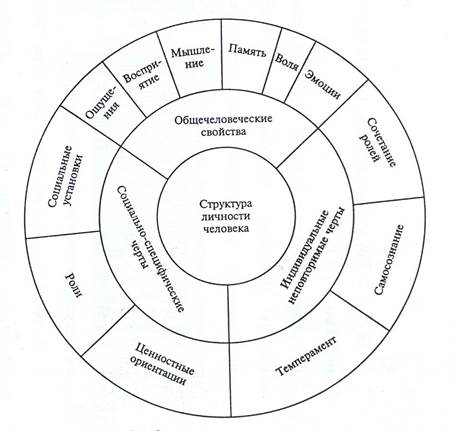 Рисунок 9.1 – Схема структуры личности человекаПри организации и осуществлении управления необходимо учитывать следующие три аксиомы, касающиеся положений относительно личности:1)личность присуща каждому человеку как обладателю сознания и только человеку, у животных личности нет;2)личность есть продукт развития человечества вообще и конкретного человека в частности; она определяется и зависит от жизненного опыта, уровня знаний и образования человека, от выработанной под их воздействием жизненной позиции, социального кредо;3)личность есть индивидуальная отличительная характеристика человека, т.е. то, что его отличает от других людей. Она определяется не только уровнем его социального развития, но и зависит от внутренних психологических особенностей человека.В общем виде структура личности человека представлена схемой на рисунке 9.2.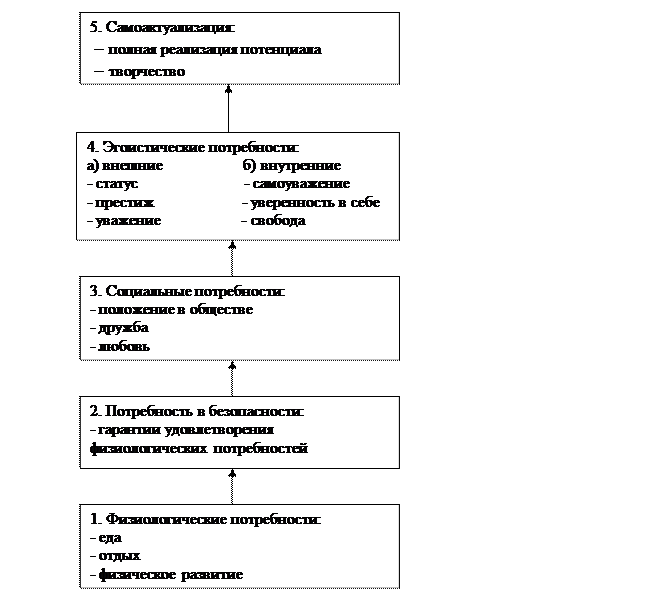 Рисунок 9.2 – Схема иерархии потребностей человека (по Маслоу)Как параметры машин и механизмов, свойства строительных материалов влияют и учитываются соответственно при их подборе для производства работ и проектировании строительных конструкций, так и структура личности каждого человека должна учитываться при построении и управлении функционированием соответствующих организационных структур управления. Свое конкретное выражение это находит в следующем.Человек в системе управления действует в рамках должностных расписаний и он обязан выполнять предписанные ему функции. Но, чтобы эти функции он выполнял наиболее эффективно, помимо прямой административной ответственности за результаты своей работы, как показывает практика, он должен иметь еще и мотивации к эффективным действиям.